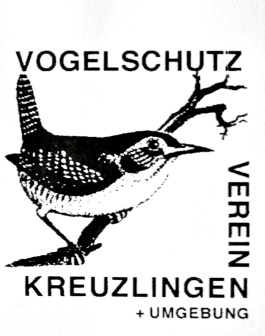 VSK Vogelschutz-Neuigkeiten    11.09.17	NEU:   www.vogelschutzverein-kreuzlingen.ch	  Immer die neusten Informationen1	Die nächsten VeranstaltungenSonntag, 01. Oktober				08.00 – ca. 10.00Vogelkundlicher Spaziergang für Gross und Klein, durchgeführt vom Natur- und Vogelschutzverein Steckborn und Umgebung
Start beim Bahnhof Ermatingen     
Auskünfte unter Telefon 071 664 26 02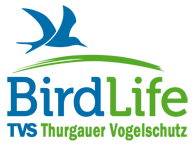 Samstag, 28. Oktober				13.30 – 16.00Herbst- / Sektionstagung TVSEingeladen sind alle Mitglieder des TVS, die Sektionen, speziell die Vorstandsmitglieder der Sektionen, der Vorstand und die Ehrenmitglieder des TVS.Ortsangaben und Programm folgen auf der Homepage.Sonntag, 05. November				08.00 – ca. 10.00Vogelkundlicher Spaziergang für Gross und Klein, durchgeführt vom Natur- und Vogelschutzverein Steckborn und Umgebung
Start beim Bahnhof Ermatingen     
Auskünfte unter Telefon 071 664 26 02November bis DezemberNistkastenreinigungUnsere Teams sind wieder unterwegs. Vielleicht in ihrem Garten. Wer selber Hand anlegen will oder kann, meldet sich beim Vorstand des VSK  071 688 30 93 oder vs.kreuzlingen@outlook.com2     Nachrichten von der ausserordentlichen HV am 1. Sept. 2017Rechnung VSK: Klaus Marschke war dabei. Seine Rechnung wurde zur Abnahme 
vorgelegt und seine Arbeit mit Applaus verdankt.Die Homepage des VSK ist im Netz und wird laufend von Mitgliedern des VSK getaltet. 
Der Vorstand plant das Sektionsprogramm  2018. Wünsche oder Anregungen bitte den 
Vorstandsmitgliedern melden.3     Vögel beobachtenDer Vogelzug in diesem Herbst hat bereits begonnen. Die Mauersegler sind in den Süden verreist. Die Schwalben sammeln sich, sind an Sammelplätzen oder beim Durchzug zu Hunderten zu beobachten. Mehl-, Rauch-, selten auch Uferschwalben sind in den Schwärmen gemischt. Auch Jungvögel werden noch auf der Reise gefüttert Es ist wirklich interessant und lehrreich, genauer hinzuschauen. Auch Singvögel sind jetzt dann wieder in unserer Umgebung zu beobachten, die im Sommer bei uns nicht anwesend waren.Die Greifvögel ziehen meist tagsüber, um die Thermik ausnützen zu können. Singvögel ziehen häufig in der Nacht, um tagsüber auszuruhen und sich aufzufuttern. Liebe VogelfreundeWir versuchen  auch auf diesem Weg, Sie vom Geschehen in unserer Sektion zu unterrichten. Falls Sie diese Nachrichten nicht mehr erhalten wollen, teilen Sie es bitte mit. Zur Teilnahme an den Veranstaltungen sind Sie herzlich eingeladen.
Walter Lüthi                                                                    vs.kreuzlingen@outlook.com